О внесении изменений в постановление администрациигородского поселения Октябрьскоеот 17.03.2016 № 1281. Внести изменения в приложение к постановлению администрации городского поселения Октябрьское от 17.03.2016 № 128 «О порядке сообщения муниципальными служащими, замещающими должности муниципальной службы администрации городского поселения Октябрьское, о возникновении личной заинтересованности при исполнении должностных обязанностей, которая приводит или может привести к конфликту интересов» заменив слова «главный специалист отдела социальной и правовой политики администрации городского поселения Октябрьское (далее - главный специалист)» в соответствующих падежах словами «специалист-эксперт отдела муниципальной службы и кадровой политики администрации Октябрьского района (далее - специалист-эксперт)» в соответствующих падежах.2. Обнародовать настоящее постановление путем размещения в общедоступных местах, а также разместить на официальном сайте городского поселения Октябрьское в сети «Интернет».3. Настоящее постановление вступает в силу с момента обнародования.4. Контроль за исполнением постановления оставляю за собой. Глава городского поселения Октябрьское                                                            В.В. Сенченков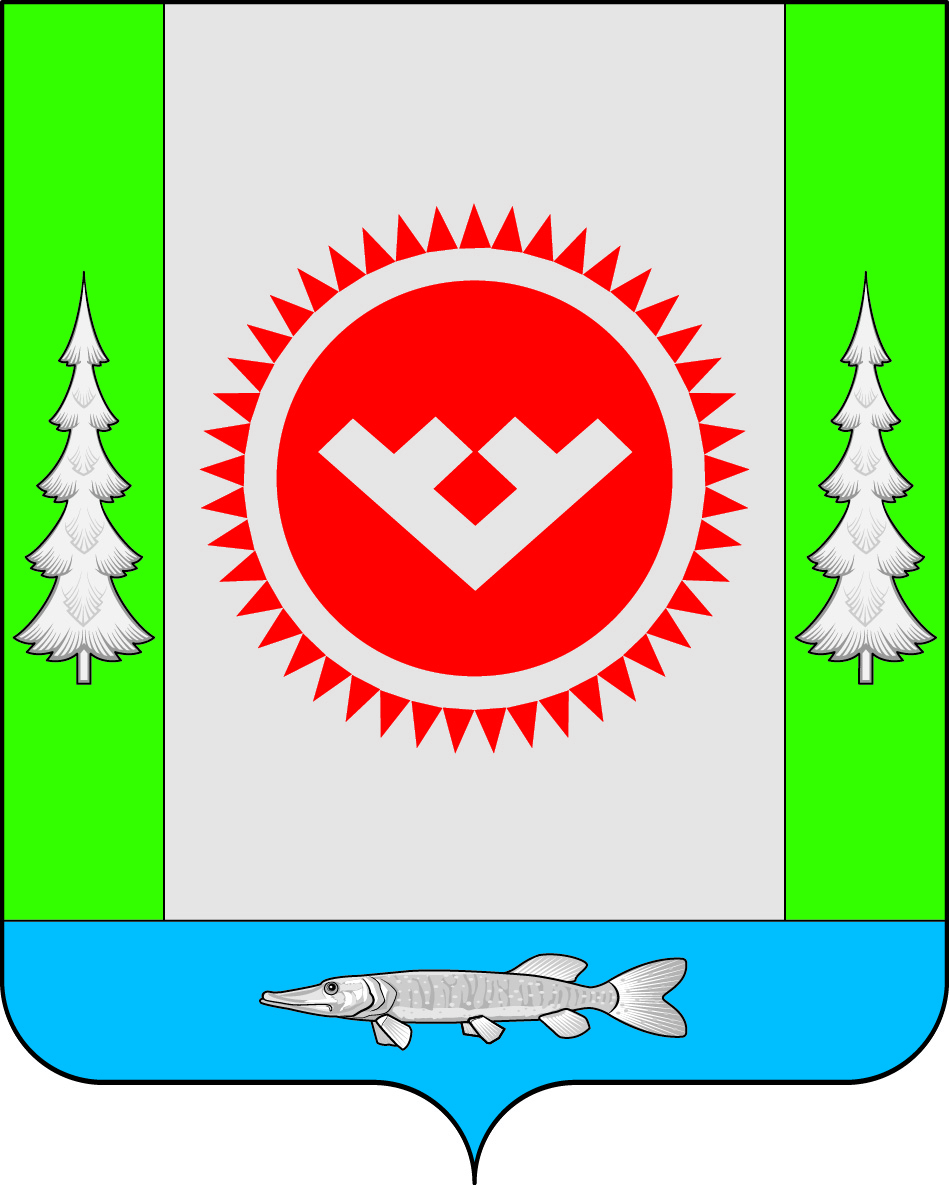 АДМИНИСТРАЦИЯГОРОДСКОГО ПОСЕЛЕНИЯ ОКТЯБРЬСКОЕОктябрьского районаХанты-Мансийского автономного округа - ЮгрыПОСТАНОВЛЕНИЕпгт. Октябрьское